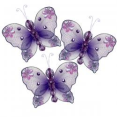 Confidential Communications – Alternative Contact InformationThis information should be placed in a prominent location in the record to remind staff to use alternative addresses and/or phone numbers.Effective Date: __________________Patient Name: __________________________	Patient ID__________________________Request Accommodations_________________________________________________________________________________________________________________________________Address Where We Can Send Information including E-mail address____________________________________________________________________________								Phone Numbers:				Ok to Call?      Ok to leave a VM?          Ok to Text?Cellular:____________________		  Y	N    		Y	N	          Y    NWork: ____________________		  Y	N	 	Y	N		Home: __________________		  Y	N    		Y	N	Other: ____________________	              Y	N 	 	Y	NBILLING ARRANGEMENTS_____________________________________________________Print Name___________________________________________________Date_____________________________Signature of Patient or Personal Representative____________________________________________________	Relationship of Personal Representative to the Patient: _________________________________________________ Confidential Communications